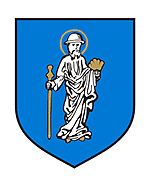 Oświadczenie o środkach finansowych 
przeznaczonych na realizację przedmiotu zamówieniaW związku z przystąpieniem do organizowanego przez Prezydenta Olsztyna postępowania o udzielenie zamówienia publicznego na zakup energii elektrycznej na rok 2021 oświadczamy, że środki finansowe przeznaczone na realizację przedmiotu zamówienia znajdują się w budżecie / materiałach planistycznych do projektu budżetu naszej Jednostki na rok 2021 w wysokości ……………………………………… złotych (słownie: …………………………………………………………………………).Nazwa i adres nabywcyNazwa i adres nabywcyNIPREGONNazwa i adres odbiorcy (dotyczy jednostek nieposiadających osobowości prawnej objętych centralizacją podatku VAT)Nazwa i adres odbiorcy (dotyczy jednostek nieposiadających osobowości prawnej objętych centralizacją podatku VAT)Imię, nazwisko, funkcja osoby upoważnionej do reprezentowania wnioskodawcyImię, nazwisko, funkcja osoby upoważnionej do reprezentowania wnioskodawcyData, pieczątka i podpisy osób upoważnionych do reprezentowania wnioskodawcy